SITE OVERVIEW: Red rejected siteSITE OVERVIEW: Red rejected siteTown Brixham Town Brixham Site Former Chestnut Primary School (Now Mayfield School), Chestnut Avenue, Brixham Site Former Chestnut Primary School (Now Mayfield School), Chestnut Avenue, Brixham HELAA Reference no.21B014Customer Reference no.Leave Blank for nowSource of Site (call for sites, Local Plan allocation etc.).  Current useSite descriptionsTotal site area (ha)Gross site area (ha)Approx. yieldThe Site is in use as part of Mayfield School and therefore not availabkle for housing.    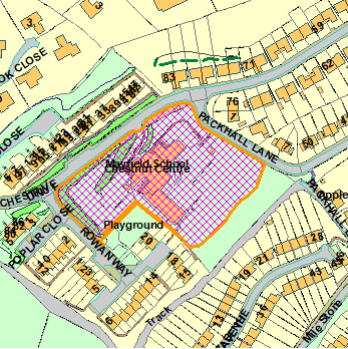 SUITABILITY ASSESSMENT: STAGE ASUITABILITY ASSESSMENT: STAGE AStrategic potential: 50+ dwellingsStrategic potential: 50+ dwellingsHousing?Employment?B ClassOther Use?Retail/G&T/C2Biodiversity- Within SAC/SSSIFlood Zone 3bOther NPPF Showstoppers (not policy constraints)ConclusionSUITABILITY ASSESSMENT: STAGE B SUITABILITY ASSESSMENT: STAGE B AccessCommentaryFlood risk, water quality and drainageLP Heritage and Archaeology (including distance from assets). LP – CA/close to Listed Building/SAM etcInfrastructureHighways:Education: IF PARTICULAR ISSUE eg C St M Sewer issueLandscapeLandscape Sensitivity Level – AONB/ULPA/LCAEcologyLP – OSWI/CWS/SSSI etc. GHB/Cirl Buntings Sustenance Zone/Pinch PointsSafety related constraintsNone?High Voltage Power Line (Edginswell)Soils  (Agricultural Land classification) and contaminationMapInfo/Maps (can do retrospectivelyLocal Plan If relevant policyNeighbourhood Plan If relevant policyDevelopment progress (where relevant)Any planning apps OtherHELAA Panel Summary To be completed laterSite potentialNot availableAVAILABILITY ASSESSMENT The site promoter(s) has confirmed that the site will be available for development within:AVAILABILITY ASSESSMENT The site promoter(s) has confirmed that the site will be available for development within:The next 5 yearsA 6-10 year periodAn 11-15 year periodLater than 15 years